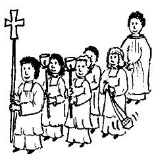 	Pfarre St. Kilian KoblachLiebe Erstkommunionkinder,Nachdem wir ein schönes Fest der Erstkommunion gefeiert haben, laden wir euch ein, bei den Ministranten der Pfarre St. Kilian in Koblach mitzumachen. Hast du Lust? Wir freuen uns auf dich!Unser erstes Treffen ist am Freitag 17.9.2021 um 18:00 Uhr im KUM (Pfarrsaal). Bitte nimm deine Mama oder deinen Papa mit. Dort werden wir euch erzählen, was ihr als angehende Ministranten alles wissen müsst und ihr lernt uns erst einmal kennen. Die Termine für die Ausbildung finden jeweils freitags um 17h im KUM statt und dauern ca. eine Stunde.Am 28.11.2021 um 10h werdet ihr als Ministranten im Gottesdienst aufgenommen.Bitte bringt die ausgefüllte Anmeldung und die ausgefüllte Datenschutzerklärung bei der Religionslehrerin bis 10. Mai 2021 ab – oder wirf sie in den Postkasten beim Pfarrhaus. (Rebengässele 1)Wenn ihr Fragen habt, ruft uns gerne an:Heidelinde Jäger	Handynummer: 0660 / 6301500Mihaela Pal	Handynummer: 0660 / 6839092PAss. Theresa Wegan	Handynummer: 0676 / 8324 0 8324………………………………………………………………………………………..………………………………………………………Ministranten Anmeldeformular 2021/22 – Pfarre Koblach, St. KilianVorname: _____________________________ Nachname: ____________________________Geburtsdatum: _________________________Telefonnummer: ________________________ E-Mail-Adresse: _______________________Straße: _______________________________________________Ort: __________________Unterschrift des Erziehungsberechtigten: _________________________________________